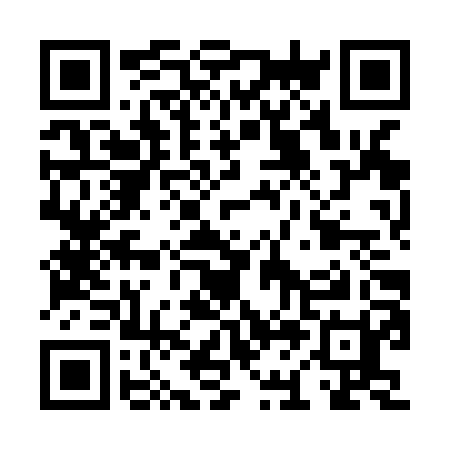 Ramadan times for Angladegiai, LithuaniaMon 11 Mar 2024 - Wed 10 Apr 2024High Latitude Method: Angle Based RulePrayer Calculation Method: Muslim World LeagueAsar Calculation Method: HanafiPrayer times provided by https://www.salahtimes.comDateDayFajrSuhurSunriseDhuhrAsrIftarMaghribIsha11Mon4:514:516:5412:404:256:266:268:2212Tue4:494:496:5212:394:276:286:288:2413Wed4:464:466:4912:394:296:306:308:2614Thu4:434:436:4712:394:316:326:328:2915Fri4:404:406:4412:394:326:346:348:3116Sat4:374:376:4212:384:346:366:368:3317Sun4:344:346:3912:384:356:386:388:3618Mon4:314:316:3612:384:376:406:408:3819Tue4:284:286:3412:374:396:426:428:4020Wed4:254:256:3112:374:406:446:448:4321Thu4:224:226:2912:374:426:466:468:4522Fri4:194:196:2612:374:436:486:488:4723Sat4:164:166:2312:364:456:506:508:5024Sun4:134:136:2112:364:476:526:528:5225Mon4:104:106:1812:364:486:546:548:5526Tue4:064:066:1612:354:506:566:568:5727Wed4:034:036:1312:354:516:586:589:0028Thu4:004:006:1012:354:537:007:009:0329Fri3:573:576:0812:344:547:027:029:0530Sat3:533:536:0512:344:567:047:049:0831Sun4:504:507:031:345:578:068:0610:111Mon4:474:477:001:345:598:088:0810:132Tue4:434:436:581:336:008:108:1010:163Wed4:404:406:551:336:028:128:1210:194Thu4:364:366:521:336:038:148:1410:225Fri4:334:336:501:326:048:168:1610:246Sat4:294:296:471:326:068:188:1810:277Sun4:254:256:451:326:078:208:2010:308Mon4:224:226:421:326:098:228:2210:339Tue4:184:186:401:316:108:248:2410:3610Wed4:144:146:371:316:118:268:2610:39